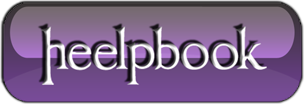 SQL Server – Add Column Default ValueIn SQL Server there are two ways to add a column with a default value.Add Default Value to Existing Column  Add default to existing column DateOfHire: ALTER TABLE [dbo].[Employees] ADD  DEFAULT (getdate()) FOR [DateOfHire]  Add default value to existing column IsTerminated ALTER TABLE [dbo].[Employees] ADD  DEFAULT ((0)) FOR [IsTerminated]Add New Column with Default Value  Add new column DateOfHire with default ALTER TABLE Employees ADD DateOfHire datetime DEFAULT (GETDATE())  Add new column IsTerminated with default ALTER TABLE Employees ADD IsTerminated datetime DEFAULT (0)Add Default Value with Create TableCREATE TABLE [dbo].[Employees]([EmployeeID] [int] IDENTITY(1,1) NOT NULL,[FirstName] [varchar](50) NULL,[LastName] [varchar](50) NULL,[SSN] [varchar](9) NULL,  Add default of zero [IsTerminated] [bit] NOT NULL DEFAULT ((0)) ,  Add default of getdate() [DateAdded] [datetime] NULL DEFAULT (getdate()),[Comments] [varchar](255) NULL,[DateOfHire] [datetime] NULL)